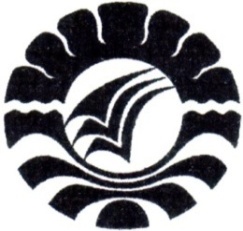 SKRIPSIPENINGKATAN KEMAPUAN MEMBACA PERMULAAN  MELALUI KOTAK ALFABET PADA MURID TUNAGRAHITA RINGAN KELAS DASAR II SLB-C YPPLB 2 MAKASSAR. MASHUDJURUSAN PENDIDIKAN LUAR BIASAFAKULTAS ILMU PENDIDIKANUNIVERSITAS NEGERI MAKASSAR2015